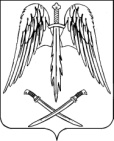 ПОСТАНОВЛЕНИЕАДМИНИСТРАЦИИ АРХАНГЕЛЬСКОГО СЕЛЬСКОГО ПОСЕЛЕНИЯТИХОРЕЦКОГО РАЙОНАот ________________                                                                                      № _____станица АрхангельскаяОб утверждении Порядка учета наймодателями заявлений  граждан о предоставлении жилых помещений по договорам найма жилых помещений жилищного фонда социального использования и требований к порядку, форме и срокам информирования граждан, принятых на учет в качестве нуждающихся в предоставлении жилых помещений жилищного фонда социального использования, о количестве жилых помещений, которые могут быть  предоставлены  по договорам найма жилых помещений жилищного фонда социального использованияВ соответствии со статьей 91.14 Жилищного кодекса Российской Федерации п о с т а н о в л я ю: 1.Утвердить Порядок учета наймодателями заявлений граждан о предоставлении жилых помещений по договорам найма жилых помещений жилищного фонда социального использования (приложение № 1). 2.Установить требования к порядку, форме и срокам информирования граждан, принятых на учет нуждающихся в предоставлении жилых помещений жилищного фонда социального использования, о количестве жилых помещений, которые могут быть  предоставлены  по договорам найма жилых помещений жилищного фонда социального использования (приложение № 2).3.Контроль за выполнением настоящего постановления оставляю за собой.4.Обнародовать настоящее постановление в специально установленных местах и разместить на официальном сайте администрации Архангельского сельского поселения Тихорецкого района в информационно-телекоммуникационной сети «Интернет».5.Постановление вступает в силу со дня его обнародования.Исполняющий обязанностиглавы Архангельского сельского поселения Тихорецкого района						  Е.М.АбашкинПорядок учета наймодателями заявлений граждан о предоставлении жилых помещении по договорам найма жилых помещении жилищного фонда социального использования1.В соответствии с Порядком учета наймодателями заявлений граждан о предоставлении жилых помещении по договорам найма жилых помещении жилищного фонда социального использования (далее - Порядок) администрацией Архангельского сельского поселения Тихорецкого района (далее – администрация поселения) осуществляется	 учет заявлений граждан о предоставлении жилых помещении по договорам найма жилых помещений жилищного фонда социального использования.2.Наймодателями являются:1)администрация поселения, уполномоченная выступать от имени Архангельского сельского поселения Тихорецкого района в качестве собственника жилого помещения муниципального жилищного фонда, либо уполномоченная администрацией организация;2)организация, являющаяся собственником жилого помещения частного жилищного фонда или уполномоченная собственником такого жилого помещения и соответствующая требованиям, установленным постановлением Правительства Российской Федерации от 5 декабря 2014 года № 1318 «О регулировании отношений по найму жилых помещений жилищного фонда социального использования».3.Наймодатель ведет учет заявлений о предоставлении жилых помещений по договорам найма жилых помещений жилищного фонда социального использования (далее - заявление), поданных гражданами, принятыми на учет нуждающихся в предоставлении жилых помещений по договорам найма жилых помещений жилищного фонда социального использования (далее - заявитель).4.Заявление подается по форме согласно приложению № 1 к настоящему Порядку.5.Учет заявления, поданного лично, производится непосредственно при его подаче. В случае направления заявления почтовым отправлением, учет заявления производится в день получения наймодателем почтового отправления с заявлением.6.Заявление регистрируется в реестре граждан, подавших заявления о предоставлении жилых помещений по договорам найма жилых помещений жилищного фонда социального использования согласно приложению № 2 к настоящему Порядку в порядке, установленном для регистрации входящих документов с учетом положений настоящего Порядка.7.Заявителю в день подачи им заявления выдается расписка о получении и учете заявления по форме согласно приложению № 3 к настоящему Порядку. В случае направления заявления почтовым отправлением, расписка о получении и учете заявления отправляется наймодателем почтовым отправлением по указанному в заявлении адресу, не позднее трех рабочих дней с момента получения наймодателем почтового отправления с заявлением.8.Наймодатель вправе в течение одного месяца после дня учета заявления провести проверку:1)достоверности указанных в заявлении сведений;2)постановки заявителя на учет нуждающихся в предоставлении жилых помещений по договорам найма жилых помещений жилищного фонда социального использования;3)отсутствия подачи аналогичного заявления другим наймодателям жилых помещений жилищного фонда социального использования, в том числе в строящихся наемных домах социального использования на территории Архангельского сельского поселения Тихорецкого района (при наличии других наймодателей).9.По результатам проведенной проверки наймодатель в течение                  5 рабочих дней после дня окончания проверки направляет заявителю сообщение о результатах проверки. Сообщение направляется заявителю по указанному в заявлении адресу по почте с описью вложения и уведомлением о вручении или вручается лично под роспись.10.В случае, если в результате проведенной проверки наймодатель выяснил, что содержащиеся в заявлении сведения недостоверны, наймодатель предлагает заявителю в указанном в пункте 9 настоящего Порядка сообщении в течение одного месяца представить новое заявление с достоверными сведениями. В случае непредставления заявителем нового заявления в месячный срок либо в случае, если проверкой установлено, что имеются основания для отказа в приеме заявления, предусмотренные частью 4 статьи                    91.14 Жилищного кодекса Российской Федерации, запись в реестре об учете заявления погашается на основании решения наймодателя, оформленного постановлением администрации поселения.Заместитель главыАрхангельского сельского поселения Тихорецкого района						   Н.А.БулатоваТребования к порядку, форме и срокам информирования граждан, принятых на учет нуждающихся в предоставлении жилых помещений по договорам найма жилых помещений жилищного фонда социального использования, о количестве жилых помещений, которые могут быть предоставлены по договорам найма жилых помещений жилищного фонда социального использования1.Наймодатель по договорам найма жилых помещений жилищного фонда социального использования (далее - наймодатель), предоставляющий или имеющий намерение предоставлять на территории Архангельского сельского поселения Тихорецкого района жилые помещения по указанному основанию (далее - наймодатели), предоставляют в администрацию Архангельского сельского поселения Тихорецкого района (далее – администрация поселения) следующую информацию:1)сведения о наймодателе - наименование, место нахождения, контактная информация, режим работы;2)сведения об общем количестве жилых помещений, которые могут быть представлены наймодателем жилых помещений социального использования, с указанием места их нахождения, количества и площадей квартир с различным количеством комнат по этажам наемных домов социального использования.2.Указанная в пункте 1 настоящих Требований к порядку, форме и срокам информирования граждан, принятых на учет нуждающихся в предоставлении жилых помещений по договорам найма жилых помещений жилищного фонда социального использования, о количестве жилых помещений, которые могут быть предоставлены по договорам найма жилых помещений жилищного фонда социального использования (далее - Требования) информация предоставляется наймодателями:1)в первый раз - в течение одного месяца, со дня учета в муниципальном реестре наемных домов социального использования:земельного участка, предоставленного или предназначенного в соответствии с земельным законодательством для строительства наемного дома социального использования;наемного дома социального использования (в случае, если разрешение на ввод в эксплуатацию такого дома получено на момент вступления в силу настоящих Требований);2)в последующем - не позднее одного рабочего дня, следующего за днем изменения такой информации.3.Информация, указанная в пункте 1 настоящих Требований, представляется наймодателем в администрацию поселения на бумажном носителе и электронном носителе CD-ROM в формате Microsoft Word for Windows по форме, согласно приложению к настоящим Требованиям.4.Информация о количестве жилых помещений, которые могут быть предоставлены по договорам найма жилых помещений жилищного фонда социального использования (далее - жилые помещения, которые могут быть предоставлены) размещается администрацией поселения:а)на официальном сайте администрации поселения в информационно-телекоммуникационной сети «Интернет» (далее – официальный сайт администрации);б)на информационных стендах в помещении поселения, предназначенном для приема документов для постановки на учет граждан, нуждающихся в предоставлении жилых помещений по договорам найма жилых помещений жилищного фонда социального использования.5.Указанная в пункте 1 настоящих Требований информация обновляется на официальном сайте администрации и стендах, указанных в пункте 4 настоящих Требований, один раз в квартал при наличии изменений.6.Информация, указанная в пункте 1 настоящих Требований, может размещаться наймодателем на его сайте в информационно-телекоммуникационной сети «Интернет».7.Информация, указанная в пункте 1 настоящих Требований, должна размещаться на информационных стендах в помещении такого наймодателя, предназначенном для приема заявлений граждан о предоставлении жилого помещения по договору найма жилого помещения жилищного фонда социального использования, и должна обновляться не позднее рабочего дня, следующего за днем изменения такой информации.8.В случае обращения гражданина, принятого на учет нуждающихся в предоставлении жилых помещений по договорам найма жилых помещений жилищного фонда социального использования, о получении информации, указанной в пункте 1 настоящих Требований, наймодатель обязан:1)при письменном обращении - направить письменный ответ в порядке и сроки, указанные в пунктах 9-11 настоящих Требований;2)при устном обращении в помещении такого наймодателя, предназначенном для приема заявлений граждан о предоставлении жилого помещения по договору найма жилого помещения жилищного фонда социального использования, - дать ответ непосредственно после обращения;3)при устном обращении по телефону, в том числе во время работы «горячей линии», - дать ответ непосредственно после обращения;4)при запросе в электронной форме (по электронной почте) - в течение 10 рабочих дней со дня поступления запроса. При этом ответ на запрос в электронном виде направляется по электронной почте и должен содержать текст запроса гражданина, запрашиваемую информацию в объеме, указанном в пункте 1 настоящих Требований, фамилию, имя, отчество и должность сотрудника наймодателя, направляющего информацию заявителю.9.Предоставление информации по письменному запросу осуществляется наймодателем в течение 10 рабочих дней со дня его поступления посредством направления почтового отправления в адрес гражданина, либо выдачи запрашиваемой информации лично гражданину по месту нахождения наймодателя, либо направления информации по адресу электронной почты гражданина в случае указания такого адреса в запросе.10.В письменном запросе, подписанном гражданином, указываются наймодатель, в адрес которого направляется запрос, фамилия, имя и отчество гражданина, излагается суть заявления, а также в случае направления письменного запроса наймодателю указывается почтовый адрес, по которому должен быть направлен ответ, и способ получения информации (посредством почтового отправления или выдачи лично гражданину).11.Письменный запрос, поступивший в адрес наймодателя, подлежит регистрации в день его поступления с присвоением ему регистрационного номера и проставлением штампа соответствующего наймодателя.12.Принятые в электронном виде запросы, а также полученные письменные запросы и копии ответов гражданам хранятся наймодателем на электронном и бумажном носителях не менее 5 лет.Заместитель главыАрхангельского сельского поселения Тихорецкого района						   Н.А.БулатоваПРИЛОЖЕНИЕ № 1к Порядку учета наймодателями заявлений граждан о предоставлении жилых помещении по договорам найма жилых помещений жилищного фонда социального использования, утвержденному постановлением администрации Архангельского сельского поселения Тихорецкого районаот____________№_________________________________________(наименование наймодателя)от_________________________________(Ф.И.О., место жительства, телефон)ЗаявлениеПрошу предоставить мне жилое помещение по договору найма жилого помещения жилищного фонда социального использования.Я принят «___» ________20___года на учет нуждающихся в предоставлении жилого помещения по договору найма жилого помещения жилищного фонда социального использования постановлением администрации поселения _______________________________________________________________________(наименование органа, принявшего решение)от  «____»________________20__года №________.В жилом помещении предполагаю проживать один/с семьей (нужное подчеркнуть). Состав семьи ___________человек(а):Я даю свое согласие на обработку наймодателем своих персональных данных, включая сбор, систематизацию, накопление, хранение, уточнение (обновление, изменение), использование, распространение (в том числе передачу), обезличивание, блокирование, уничтожение персональных данных, с целью выполнения всех действий, необходимых для учета   данного заявления._______________________________________________________________________(Ф.И.О. заявителя)______________________________ «___»____________________20____года                                       (подпись)                                                                     (дата)Заместитель главыАрхангельского сельского поселения Тихорецкого района						                 Н.А.Булатова         ПРИЛОЖЕНИЕ № 3к Порядку учета наймодателями заявлений граждан о предоставлении жилых помещении по договорам найма жилых помещений жилищного фонда социального использования, утвержденному постановлением администрации Архангельского сельского поселения Тихорецкого районаот____________№______Распискао получении и учете заявления о предоставлении жилого помещения подоговору найма жилого помещения жилищного фонда социального использованияНастоящим удостоверяется, что заявитель _______________________________                                                                                                             (Ф.И.О.)___________________________________________________представил, а наймодатель __________________________________________________________________________ (наименование наймодателя)получил «___» _____________ 20 ___года заявление о предоставлении жилого помещения по договорам найма жилых помещений жилищного фонда социального использования и ему присвоен порядковый номер __________ в реестре граждан, подавших заявление о предоставлении жилых помещений по договорам найма жилых помещений жилищного фонда социального использования.Заявление принял_____________________________________________________                                                           (должность)__________________________________________________________________________(Ф.И.О. исполнителя, принявшего заявление)________________________________«___»__________________20___года.МП	
Заместитель главыАрхангельского сельского поселения Тихорецкого района						                 Н.А.БулатоваПРИЛОЖЕНИЕ № 2к Порядку учета наймодателями заявлений граждан о предоставлении жилых помещении по договорам найма жилых помещений жилищного фонда социального использования, утвержденному постановлением администрации Архангельского сельского поселения Тихорецкого районаот____________№______Реестр граждан, подавших заявления о предоставлении жилых помещений по договорам найма жилых помещений жилищного фонда социального использования________________________________________________________________________________________________________(наименование наймодателя)Примечания:1. В графе 1 таблицы указывается присвоенный заявителю порядковый номер по реестру «1». В случае, если в заявлении заявителя указано, что его семья состоит из нескольких человек, то все необходимые записи в отношении регистрации данного заявления производятся под одним порядковым номером. При этом на заполнение сведений о  заявителе и совместно проживающих с ним членов его семьи отводится необходимое количество строк.2.В графе 2 таблицы указывается дата поступления заявления.3.В случае если в заявлении заявителя указано, что его семья состоит из нескольких человек, то все необходимые записи в отношении заявителя и каждого члена его семьи, касающиеся конкретного гражданина размещаются в  графах 3 - 6 таблицы на одном уровне.4.В графе 7 таблицы указывается реквизиты (дата и номер) постановления администрации поселения о постановке на  учет нуждающихся в предоставлении жилых помещений по договорам найма жилых помещений жилищного фонда социального использования. В графе 7 таблицы указывается время постановки граждан на учет нуждающихся в предоставлении жилых помещений в соответствии с постановлением администрации поселения и реквизиты постановления.5.В графе 8 таблицы гражданин ставит подпись,  подтверждающую получение расписки о получении наймодателем заявления о предоставлении жилого помещения по договору найма жилого помещения жилищного фонда социального использования с указанием даты ее получения. Например: «Расписку получил 12 июля 2015 года (подпись заявителя)». В случае направления заявления почтовым отправлением и отправлении наймодателем расписки о получении и учете заявления почтовым отправлением в графе                  8 таблицы делается запись: «Расписка направлена почтовым отправлением 12 июля 2015 года_______	(должность исполнителя, отправившего, расписку)______(Ф.И.О.)_________ (подпись)».6. Графы 1 - 8 таблицы заполняются при учете наймодателями заявлений граждан о предоставлении жилых помещений по договорам найма жилых помещений жилищного фонда социального использования.7. В графе 9 таблицы гражданин ставит подпись, подтверждающую получение постановления поселения. Например: «Постановление получил 12 июля 2015 года (подпись заявителя)». В случае направления постановления почтовым отправлением в колонке 9 таблицы делается запись: «Постановление направлено почтовым отправлением 12 июля 2015 года_______	(должность исполнителя, отправившего, расписку)______(Ф.И.О.)_________ (подпись)».8. Графа 10 таблицы заполняется при прекращении наймодателями учета заявлений граждан о предоставлении жилых помещений по договорам найма жилых помещений жилищного фонда социального использования.В графе 10 таблицы при заполнении сведений о заключении договора срок заключения договора найма жилого фонда социального использования указывается: дата заключения договора, срок заключения договора площадь предоставления жилого помещения. Например, «17 апреля 2016 года заключен договор найма жилого помещения жилищного фонда социального использования площадью 74,7 кв.м по адресу: Московская область, г.Коломна, ул.Гагарина, д. 74, кв. 21 на срок десять лет».В графе 10 таблицы при заполнении сведений об отказе в удовлетворении заявления и причинах отказа указывается, например, «Отказано 27 апреля 2016 года» с указанием причины снятия заявителя с учета граждан, нуждающихся в предоставлении жилых помещений по договорам найма жилых помещений жилищного фонда социального использования в соответствии с порядком такого учета, установленного в соответствии с частью 4 статьи  91.13 Жилищного кодекса Российской Федерации нормативным правовым актом органа государственной власти субъекта Российской Федерации, на территории которого расположены наемные дома социального использования, жилые помещения в которых предоставляются наймодателем.В случае погашения записи об учете заявления в графе 10 таблицы указывается «Запись погашена на основании постановления администрации поселения от «____»________20___года №______». Заместитель главыАрхангельского сельского поселения Тихорецкого района						                                                                                     Н.А.БулатоваПРИЛОЖЕНИЕк требованиям к порядку, форме и срокам информирования граждан, принятых на учет нуждающихся в предоставлении жилых помещений по договорам найма жилых помещений жилищного фонда социального использования, о количестве жилых помещений, которые могут быть предоставлены по договорам найма жилых помещений жилищного фонда социального использования, утвержденным постановлением администрации ______ поселения Тихорецкого района от____________№______Сведения о наймодателе и об общем количестве предоставляемых наймодателем жилых помещений социального использованияЗаместитель главыАрхангельского сельского поселения Тихорецкого района						                                                                                     Н.А.БулатоваПРИЛОЖЕНИЕ № 1УТВЕРЖДЕНОпостановлением администрации Архангельского сельского поселения Тихорецкого районаот  ___________ № ___ПРИЛОЖЕНИЕ № 2к постановлению администрации Архангельского сельского поселения Тихорецкого районаот  ___________ № ____№п/пФамилия, имя, отчествоСтепень родстваЧисло, месяц, год рождения№ п/пДата поступления заявленияДанные о заявителе и членах его семьиДанные о заявителе и членах его семьиДанные о заявителе и членах его семьиДанные о заявителе и членах его семьиВремя постановки граждан на учет нуждающихся в предоставлении жилых помещений в соответствии с решением уполномоченного органа и реквизиты такого решенияПодпись заявителя в получении расписки и дата ее получения или подтверждение уведомления в получении расписки заказным письмомПодпись заявителя в получении постановления администрации поселения или подтверждение уведомления в получении постановления заказным письмомСведения о заключении договора найма жилого помещенияжилищного фонда социального использования или об отказе в удовлетворении заявления и основаниях отказа№ п/пДата поступления заявленияФ.И.О, заявителя и совместнопроживающих с ним членов егосемьи, сведения о документе,удостоверяющем личностьМесто постоянного проживанияЧисло, месяц, год рожденияСтепень родстваили свойства поотношению кзаявителюВремя постановки граждан на учет нуждающихся в предоставлении жилых помещений в соответствии с решением уполномоченного органа и реквизиты такого решенияПодпись заявителя в получении расписки и дата ее получения или подтверждение уведомления в получении расписки заказным письмомПодпись заявителя в получении постановления администрации поселения или подтверждение уведомления в получении постановления заказным письмомСведения о заключении договора найма жилого помещенияжилищного фонда социального использования или об отказе в удовлетворении заявления и основаниях отказа123456789101.Сведения о наймодателе1.Сведения о наймодателе1.Сведения о наймодателе1.Сведения о наймодателеНаименованиеМесто нахожденияКонтактная информацияРежим работы2.Сведения об общем количестве жилых помещений, которые могут быть представлены наймодателем жилых помещений социального использования2.Сведения об общем количестве жилых помещений, которые могут быть представлены наймодателем жилых помещений социального использования2.Сведения об общем количестве жилых помещений, которые могут быть представлены наймодателем жилых помещений социального использования2.Сведения об общем количестве жилых помещений, которые могут быть представлены наймодателем жилых помещений социального использования2.Сведения об общем количестве жилых помещений, которые могут быть представлены наймодателем жилых помещений социального использованияМесто нахождение жилых помещений социального использованияКоличество и площадь квартир с различным количеством комнат по этажамКоличество и площадь квартир с различным количеством комнат по этажамКоличество и площадь квартир с различным количеством комнат по этажамКоличество и площадь квартир с различным количеством комнат по этажамМесто нахождение жилых помещений социального использованияЭтажностьКоличество квартирКоличество комнат в квартиреПлощадь квартир1 этаж2 этаж3 этаж4 этаж5 этаж